Фототаблица осмотра конструкций расположенныхпо адресу: ул. Северный обход, поворот в сторону ДНТ «Восточное» от 23.03.2023.Съёмка проводилась в 11 часов 00 минут телефоном Xiaomi 11TФото 73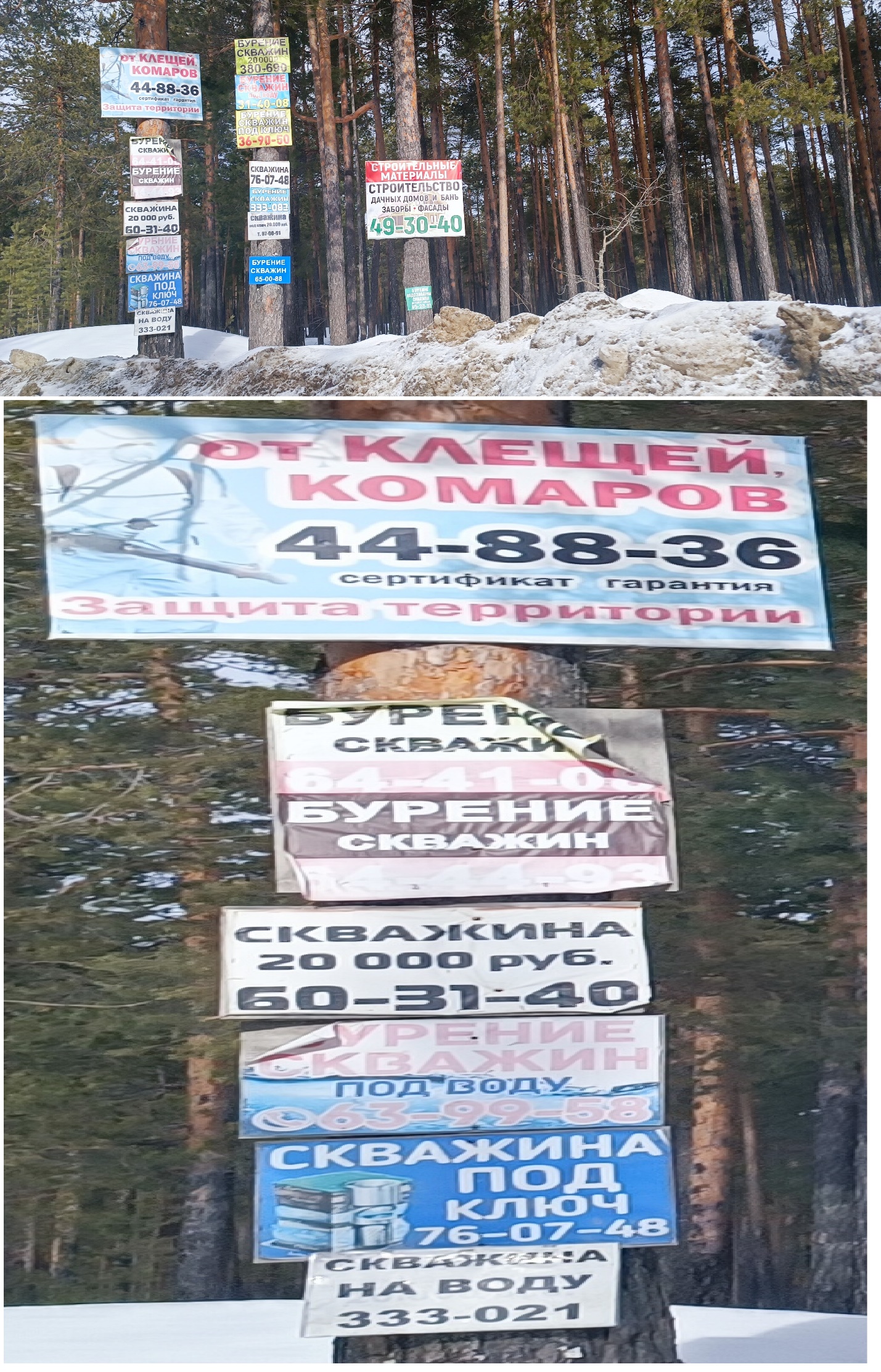 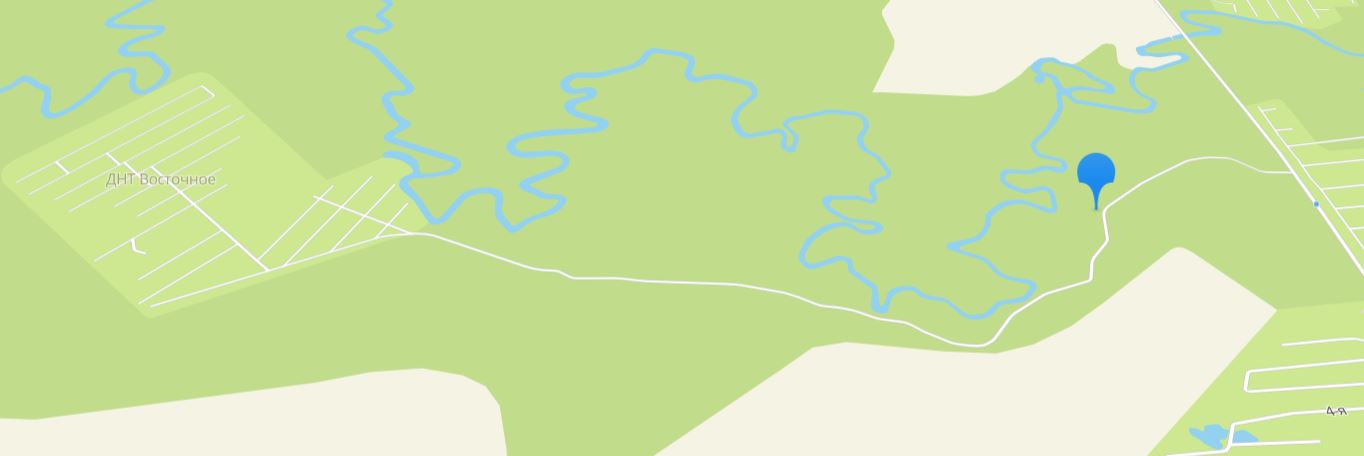 